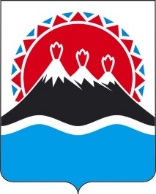 МИНИСТЕРСТВО КУЛЬТУРЫКАМЧАТСКОГО КРАЯПРИКАЗПРИКАЗЫВАЮ:1. Утвердить Устав краевого государственного бюджетного учреждения «Камчатская краевая детсвкая библиотека им. В. Кручины» (далее – КГБУ «ККДБ им. В. Кручины») в новой редакции согласно приложению к настоящему приказу.2. Директору КГБУ «ККДБ им. В. Кручины» Гриценко А.В. выступить заявителем при государственной регистрации Устава КГБУ «ККДБ им. В. Кручины».Приложение к приказу Министерствакультуры Камчатского краяУстав краевого государственного бюджетного учреждения«Камчатская краевая детская библиотека им. В. Кручины»1. Общие положения1. Государственное учреждение «Камчатская краевая детская библиотека имени В. Кручины» учреждена совместным решением администрации Камчатской области в лице областного управления культуры и Совета народных депутатов от 23 октября 1949 г.Государственное учреждение «Камчатская областная детская библиотека имени В. Кручины» переименовано в краевое государственное учреждение «Камчатская краевая детская библиотека имени В. Кручины» в соответствии с постановлением Губернатора Камчатского края от 31.03.2008 № 97
«О государственных учреждениях Камчатского края» и приказом Министерства культуры Камчатского края от 03.04.2008 № 69.В связи с образованием нового субъекта Российской Федерации – Камчатского края и в соответствии с постановлением Губернатора Камчатского края от 25.10.2007 № 130 «О временной системе управления Камчатским краем и временной структуре органов исполнительной власти Камчатского края» учредитель – управление культуры администрации Камчатской области преобразовано в Министерство культуры Камчатского края.Приказом Министерства культуры Камчатского края от 27.10.2011 № 265 краевое государственное учреждение «Камчатская краевая детская библиотека имени В. Кручины» переименовано в краевое государственное бюджетное учреждение «Камчатская краевая детская библиотека имени В. Кручины» (далее – Учреждение).2. Учреждение является некоммерческой организацией, созданной в соответствии с Гражданским кодексом Российской Федерации, Федеральным законом от 12.01.1996 № 7-ФЗ «О некоммерческих организациях», и не преследует извлечение прибыли в качестве основной цели своей деятельности, а направляет ее на уставные цели.3. Официальное полное наименование Учреждения на русском языке: Краевое государственное бюджетное учреждение «Камчатская краевая детская библиотека имени В. Кручины».Официальное сокращенное наименование Учреждения на русском языке: КГБУ «ККДБ им. В. Кручины».4. Юридический адрес (местонахождение) Учреждения: 683017 Российская Федерация, Камчатский край, г. Петропавловск-Камчатский, ул. Владивостокская, д. 16.5. Учредителем и собственником имущества Учреждения является Камчатский край.6. Функции и полномочия учредителя Учреждения от имени Камчатского края осуществляет Министерство культуры Камчатского края (далее – Учредитель). 7. Функции и полномочия собственника от имени Камчатского края осуществляют:1) Министерство имущественных и земельных отношений Камчатского края (далее – Собственник) за исключением полномочий по несению субсидиарной ответственности по обязательствам бюджетного учреждения, за которые в соответствии с законодательством Российской Федерации предусмотрена субсидиарная ответственность собственника имущества бюджетного учреждения;2) Учредитель в части полномочия по несению субсидиарной ответственности по обязательствам бюджетного учреждения, за которые в соответствии с законодательством Российской Федерации предусмотрена субсидиарная ответственность собственника имущества бюджетного учреждения.8. Взаимодействие Учреждения при осуществлении им бюджетных полномочий получателя бюджетных средств с главным распорядителем бюджетных средств, в ведении которого оно находится, осуществляется в соответствии с Бюджетным кодексом Российской Федерации.9. Учреждение является юридическим лицом, имеет самостоятельный баланс, обособленное имущество, лицевые счета в территориальном органе Федерального казначейства, бланки, штампы, печать со своим наименованием на русском языке, код по общероссийскому классификатору видов экономической деятельности (ОКВЭД – 91.01).10. Учреждение для достижения целей своей деятельности вправе приобретать и осуществлять имущественные и неимущественные права, нести обязанности, выступать истцом и ответчиком в суде, арбитражном суде, судах общей юрисдикции в соответствии с действующим законодательством Российской Федерации.11. Учреждение руководствуется в своей деятельности законодательством Российской Федерации, указами и распоряжениями Президента Российской Федерации, постановлениями и распоряжениями Правительства Российской Федерации, законами Камчатского края, постановлениями и распоряжениями Губернатора Камчатского края, постановлениями и распоряжениями Правительства Камчатского края, решениями (приказами) Министерства культуры Камчатского края, Министерства имущественных и земельных отношений Камчатского края и настоящим уставом.2. Цель и предмет деятельности Учреждения12. Основной целью деятельности Учреждения является библиотечное обслуживание детей, физических и юридических лиц, профессионально занимающихся проблемами детской литературы, детского чтения, работающих с детьми, проявляющих интерес к детской литературе и детскому чтению.13. Предметом деятельности Учреждения являются:1) обеспечение права на библиотечное обслуживание;2) обеспечение равного доступа к информации;3) оказание детям библиотечных услуг в соответствии с законодательством Российской Федерации и Камчатского края;4) удовлетворение потребностей детей и подростков в духовном и интеллектуальном росте, самопознании и самообразовании;5) повышение качества библиотечного обслуживания детей и подростков.14. Для достижения указанных целей Учреждение осуществляет основные виды деятельности в пределах государственного задания:1) формирует в соответствии с профилем комплектования Учреждения фонд документов на основе покупки, книгообмена и иных поступлений в соответствии с законодательством Российской Федерации и Камчатского края, обеспечивает его хранение и использование;2) организовывает и ведет библиографический учет документов, изданных для детей и подростков;3) осуществляет библиотечно-библиографическое и информационное обслуживание пользователей Учреждения по следующим направлениям:а) бесплатное предоставление полной информации о составе библиотечных фондов через систему каталогов и другие формы библиотечного информирования;б) бесплатное предоставление консультативной помощи в поиске и выборе источников информации;в) бесплатное предоставление в помещениях Учреждения и на абонементах Учреждения во временное пользование документов из библиотечных фондов;4) осуществляет деятельность по библиотековедению, библиографоведению и книговедению, деятельность в качестве методического, информационного и культурного центра регионального значения в соответствии с профилем комплектования Учреждения как специализированной государственной детской библиотеки; 5) ведет методическую работу и оказывает методическую помощь в установленной сфере деятельности;6) ведет научную обработку и раскрытие фондов Учреждения с помощью каталогов на различных носителях информации, формирует электронные библиотеки, информационные базы и банки данных, организовывает доступ к ним, а также к другим информационным ресурсам, участвует в информационном обмене; 7) осуществляет обследование состояния, описания и консервацию хранящихся в Учреждении документов;8) проводит консультирование по вопросам библиотечного обслуживания детей и подростков;9) проводит культурно-просветительские, образовательные и досуговые мероприятия в установленной сфере ведения;10) ведет научно-исследовательскую, научно-информационную и методическую работу в области библиотечного дела, библиографии, книжного дела, а также педагогики, социологии и психологии чтения детей;11) осуществляет в установленном порядке экспозиционно-выставочную деятельность;12) осуществляет экскурсионное и лекционное обслуживание посетителей (пользователей) Учреждения;13) осуществляет в установленном порядке издательскую и полиграфическую деятельность;14) создает кино-, видео-, аудио-, фото- и другую мультимедийную продукцию, в том числе программы, необходимую для обеспечения деятельности Учреждения и отражающую основные сферы деятельности;15) участвует в установленном порядке в международном сотрудничестве с иностранными библиотеками и другими организациями в сфере культуры, образования, информации и информатизации.15. Учреждение вправе сверх установленного государственного задания выполнять работы, оказывать услуги для граждан и юридических лиц за плату на одинаковых при оказании одних и тех же услуг условиях в соответствии с нижеследующими основными видами деятельности в сфере ведения Учреждения:1) организовывать и проводить культурно-просветительские и образовательные мероприятия в установленной сфере ведения;2) организовывать и проводить научно-исследовательскую, научно-информационную и методическую работу в области библиотечного дела, книжного дела и других смежных областях;3) осуществлять библиотечное и информационное, в том числе справочно-библиографическое, обслуживание пользователей, за исключением направлений, указанных в подпунктах «а», «б» и «в» пункта 2.3. настоящего Устава;4) разрабатывать концепции, программы и другие документы по различным направлениям развития библиотечного дела, информации и информатизации;5) осуществлять в соответствии с законодательством Российской Федерации образовательную деятельность в установленной сфере ведения, проводить стажировки для специалистов библиотек Камчатского края и других регионов Российской Федерации, а также проводить учебную практику студентов;6) осуществлять в установленном порядке экспозиционно-выставочную деятельность;7) осуществлять экскурсионное и лекционное обслуживание посетителей (пользователей) Учреждения;8) осуществлять в установленном порядке издательскую и полиграфическую деятельность;9) создавать и реализовывать кино-, видео-, аудио-, фото- и другую мультимедийную продукцию, в том числе программы, в сфере ведения Учреждения;10) оказывать информационные и консультационные услуги в установленной сфере ведения;11) иные виды предпринимательской деятельности, предусмотренные законодательством.16. Учреждение вправе осуществлять следующие виды деятельности, не являющиеся основными видами деятельности, лишь постольку, поскольку это служит достижению целей, ради которых Учреждение создано, и соответствует указанным целям:1) предоставлять библиотечные фонды и интерьеры Учреждения для фото-, кино- и видеосъемки, переиздания документов;2) использовать в рекламных и иных коммерческих целях наименование, символику, товарный знак, изображение своих зданий, репродукций документов и культурных ценностей, хранящихся в Учреждении, а также предоставлять такое право другим юридическим и физическим лицам в соответствии с законодательством Российской Федерации и Камчатского края;3) оказывать услуги и выполнять работы в установленной сфере деятельности по договорам и контрактам в рамках федеральных целевых, региональных и ведомственных программ;4) создавать и реализовывать печатную и сувенирную продукцию в сфере ведения Учреждения, воспроизводить и реализовывать документы на любых видах носителей, печатную, аудиовизуальную, аудио-, видео-, фото- и кинопродукцию, изготовленную или приобретенную за счет средств, полученных от оказания платных услуг и осуществления иной приносящей доход деятельности;5) реализовывать имущественные права на результаты интеллектуальной деятельности, созданные и приобретенные в процессе осуществления Учреждением своей деятельности, в соответствии с законодательством Российской Федерации;6) предоставлять услуги по воспроизведению документов из фондов Учреждения и в порядке, предусмотренном законодательством Российской Федерации;7) предоставлять услуги по созданию сетевых электронных ресурсов и обеспечению доступа к ним в установленной сфере ведения;8) предоставлять услуги по разработке, эксплуатации и сопровождению программного обеспечения и автоматизированных систем в установленной сфере ведения;9) организовывать и проводить конференции, семинары, выставки, аукционы и другие социально-культурные мероприятия, реализовывать материалы, содержащие культурно-просветительскую, научно-техническую и образовательную информацию;10) организовывать оказание услуг общественного питания для работников, посетителей и лиц, осуществляющих деятельность в сфере ведения Учреждения, в порядке, установленном законодательством Российской Федерации;11) организовывать проживание работников Учреждения и лиц, осуществляющих деятельность в сфере ведения Учреждения, в гостиницах и (или) общежитиях;12) организовывать обеспечение транспортными услугами посетителей, работников и лиц, работающих в сфере ведения Учреждения, в том числе обеспечивать содержание и эксплуатацию транспортных средств, необходимых для деятельности Учреждения;13) организовывать и проводить благоустройство территории Учреждения в целях повышения качества обслуживания посетителей Учреждения;14) осуществлять рекламную деятельность в установленной сфере ведения;15) осуществлять переплетные и картонажные работы материалов, относящихся к сфере ведения Учреждения;16) осуществлять деятельность в области документальной электросвязи;17) реализовывать продукцию, в том числе по договорам комиссии, приобретенную за счет средств, полученных от оказания платных услуг и осуществления иной приносящей доходы деятельности, соответствующую предмету и целям деятельности Учреждения.17. Право Учреждения осуществлять деятельность, на которую в соответствии с законодательством Российской Федерации требуется специальное разрешение (лицензия, свидетельство об аккредитации, иные разрешительные документы) возникает у Учреждения с момента получения разрешения и в узаконенный в нем срок, и прекращается по истечении срока его действия, если иное не установлено законодательством Российской Федерации.18. Учреждение самостоятельно планирует и осуществляет свою деятельность исходя из реального спроса и в пределах видов деятельности, предусмотренных настоящим Уставом.19. Цены на оказываемые услуги (тарифы) и продукцию устанавливаются Учреждением самостоятельно в порядке, установленном действующим законодательством Российской Федерации и Камчатского края.При организации платных мероприятий Учреждение вправе устанавливать льготы в порядке, устанавливаемом Учредителем.3. Организация деятельности и управление Учреждением20. Управление Учреждением осуществляется в соответствии с действующим законодательством Российской Федерации, Камчатского края и настоящим Уставом.21. Учреждение строит свои отношения с государственными органами, юридическими лицами, индивидуальными предпринимателями и физическими лицами во всех сферах на основе договоров, соглашений, контрактов.22. Учреждение свободно в выборе форм и предмета договоров и обязательств, любых других условий взаимоотношений с предприятиями, учреждениями, организациями, которые не противоречат действующему законодательству Российской Федерации, настоящему Уставу.23. Для выполнения цели своей деятельности в соответствии с действующим законодательством Российской Федерации Учреждение имеет право:1) запрашивать в установленном порядке и получать от территориальных органов, федеральных органов исполнительной власти по Камчатскому краю, исполнительных органов Камчатского края, органов местного самоуправления муниципальных образований в Камчатском крае, юридических лиц, индивидуальных предпринимателей и граждан информацию, необходимую для принятия решений по вопросам, отнесенным к компетенции Учреждения; 2) принимать участие в разработке нормативных правовых актов по вопросам, входящим в компетенцию Учреждения; 3) проводить необходимые обследования по вопросам эффективности и качества оказываемых Учреждением государственных услуг; 4) участвовать в подготовке и проведении семинаров, совещаний и других мероприятий по вопросам библиотечного обслуживания населения Камчатского края; 5) направлять своих представителей в состав общественных и консультативных органов по вопросам, связанным с деятельностью Учреждения; 6) осуществлять в соответствии с действующим законодательством Российской Федерации редакционно-издательскую деятельность; 7) давать юридическим и физическим лицам разъяснения по вопросам, отнесенным к компетенции Учреждения.24. Учреждение обязано:1) нести ответственность в соответствии с законодательством Российской Федерации за нарушение обязательств; 2) отчитываться перед Учредителем и Собственником за состояние и использование государственного имущества, Учредителем и Министерством финансов Камчатского края за использование финансовых средств; 3) обеспечивать своим работникам безопасные условия труда и нести ответственность в установленном порядке за ущерб, причиненный их здоровью и трудоспособности; 4) обеспечивать гарантированный законодательством Российской Федерации минимальный размер оплаты труда, условия труда и меры социальной защиты своих работников; 5) осуществлять оперативный и бухгалтерский учет результатов финансово-хозяйственной и иной деятельности, вести статистическую отчетность, отчитываться о результатах деятельности в соответствующих органах в порядке и сроки, установленные действующим законодательством Российской Федерации; 6) согласовывать с Собственником и Учредителем списание имущества, не имеющего остаточной стоимости, и безвозмездную передачу имущества в другие бюджетные организации, имущество которых является собственностью Камчатского края; 7) планировать деятельность Учреждения; 8) обеспечивать выполнение государственного задания по оказанию государственных услуг (выполнению работ); 9) выполнять мероприятия по гражданской обороне и мобилизационной подготовке в соответствии с законодательством и нормативными правовыми актами Российской Федерации и Камчатского края; 10) обеспечивать открытость и доступность следующих документов:а) учредительных документы, в том числе внесенных в них изменений;б) свидетельства о государственной регистрации;в) решения Учредителя о создании Учреждения;г) решения Учредителя о назначении руководителя Учреждения;д) положения о филиалах, представительствах Учреждения;е) плана финансово-хозяйственной деятельности, составляемого и утверждаемого в порядке, определенном Учредителем, и в соответствии с требованиями, установленными Министерством финансов Российской Федерации;ж) годовой бухгалтерской отчетности Учреждения; з) сведений о проведенных в отношении Учреждения контрольных мероприятиях и их результатах;и) государственного задания на оказание услуг (выполнение работ);к) отчета о результатах своей деятельности и об использовании закрепленного за ним государственного имущества, составляемого и утверждаемого в порядке, определенном Учредителем, и в соответствии с общими требованиями, установленными федеральным органом исполнительной власти, осуществляющим функции по выработке государственной политики и нормативно-правовому регулированию в сфере бюджетной, налоговой, страховой, валютной, банковской деятельности.25. Учреждение обеспечивает открытость и доступность документов, указанных в пункте 10 части 24 настоящего Устава, с учетом требований законодательства Российской Федерации о защите государственной тайны.26. В соответствии с требованиями архивных органов Учреждение обязано осуществлять хранение следующих документов по месту нахождения Учреждения:1) свидетельства о государственной регистрации юридического лица, выписки из Единого государственного реестра юридических лиц, Устава Учреждения с последующими изменениями, зарегистрированными в установленном порядке, и иных учредительных документов; 2) документов, регламентирующих деятельность Учреждения, исходящих от Учредителя и иных государственных органов, осуществляющих управленческие функции (постановления, распоряжения, приказы, методические рекомендации и т.п.); 3) локальных актов Учреждения; 4) документов проверок соответствующих органов государственного контроля (акты, предписания и т.п.); 5) иных видов документов, подлежащих обязательному хранению.27. К исключительной компетенции Учредителя Учреждения относятся следующие вопросы:1) выполнение функций и полномочий учредителя бюджетного учреждения при его создании, реорганизации, изменении типа и ликвидации; 2) утверждение Устава, изменений в Устав Учреждения по согласованию с Собственником; 3) назначение (утверждение) руководителя Учреждения и прекращение его полномочий;  4) заключение и прекращение трудового договора с руководителем Учреждения; 5) формирование и утверждение государственного задания на оказание государственных услуг (выполнение работ) юридическим и физическим лицам (далее – государственное задание) в соответствии с предусмотренными Уставом Учреждения основными видами деятельности; 6) определение перечня особо ценного движимого имущества, закрепленного за Учреждением Собственником или приобретенного Учреждением за счет средств краевого бюджета, выделенных ему на приобретение такого имущества (далее – особо ценное движимое имущество); 7) выражение письменного мнения по вопросам совершения Учреждением крупных сделок, соответствующих критериям, установленными действующим законодательством Российской Федерации; 8) установление порядка определения платы для физических и юридических лиц за услуги (работы), относящиеся к основным видам деятельности Учреждения, оказываемые им сверх установленного государственного задания, а также в случаях, определенных федеральными законами, в пределах установленного государственного задания; 9) определение порядка составления и утверждения отчета о результатах деятельности Учреждения и об использовании закрепленного за ним государственного имущества Камчатского края в соответствии с общими требованиями, установленными Министерством финансов Камчатского края; 10) осуществление финансового обеспечения выполнения государственного задания; 11) определение порядка составления и утверждения плана финансово-хозяйственной деятельности Учреждения в соответствии с требованиями, установленными Министерством финансов Камчатского края; 12) определение предельно допустимого значения просроченной кредиторской задолженности Учреждения, превышение которого влечет расторжение трудового договора с руководителем Учреждения по инициативе работодателя в соответствии с Трудовым кодексом Российской Федерации; 13) осуществление контроля за деятельностью Учреждения в соответствии с федеральным законодательством и законодательством Камчатского края, в том числе путем проведения проверок; 14) осуществление иных функций и полномочий Учредителя, установленных федеральным законодательством и законодательством Камчатского края.28. Руководителем Учреждения является директор, который назначается и освобождается от должности Учредителем в соответствии с действующим законодательством Российской Федерации.С руководителем Учреждения может быть заключен трудовой договор на срок не более 5 лет.Трудовой договор с руководителем Учреждения может быть расторгнут или перезаключен до истечения срока по условиям, предусмотренным трудовым договором или действующим законодательством Российской Федерации.29. Руководитель Учреждения в силу своей компетенции: 1) осуществляет оперативное руководство деятельностью Учреждения; 2) без доверенности действует от имени Учреждения, в том числе представляет его интересы во всех учреждениях, предприятиях и организациях, в судах, как на территории Российской Федерации, так и за ее пределами; 3) в пределах, установленных трудовым договором и настоящим Уставом Учреждения, заключает сделки, договоры (контракты), соответствующие целям деятельности Учреждения, выдает доверенности, открывает лицевые и расчетные счета в порядке, предусмотренном действующим законодательством Российской Федерации; 4) утверждает в пределах своих полномочий штатное расписание и структуру Учреждения; 5) принимает, увольняет работников Учреждения в соответствии с нормами трудового законодательства, утверждает их должностные обязанности; 6) применяет к работникам учреждения меры поощрения и налагает на них дисциплинарные взыскания; 7) утверждает годовую бухгалтерскую отчетность Учреждения и регламентирующие деятельность Учреждения внутренние документы, издает приказы и распоряжения, дает поручения и указания, обязательные для исполнения всеми работниками Учреждения; 8) обеспечивает сохранность и эффективное использование имущества, закрепленного на праве оперативного управления; 9) предоставляет в установленные сроки все виды отчетности, предусмотренные Учредителем, органами статистики, финансовыми и налоговыми органами; 10) вправе сформировать совещательные органы Учреждения, функции и состав которых определяются соответствующими положениями, утвержденными руководителем Учреждения; 11) выполняет иные функции, вытекающие из настоящего Устава.30. Руководитель Учреждения обязан:1) обеспечивать выполнение государственного задания Учреждения в полном объеме; 2) обеспечивать исполнение договорных обязательств, подлежащих исполнению за счет бюджетных средств; 3) обеспечивать сохранность и эффективное использование имущества, закрепленного на праве оперативного управления; 4) обеспечивать целевое и рациональное использование бюджетных средств и соблюдение финансовой дисциплины в соответствии с действующим законодательством Российской Федерации; 5) обеспечивать составление, утверждение и предоставление на согласование Учредителю отчета о результатах деятельности Учреждения и об использовании имущества, закрепленного на праве оперативного управления, в соответствии с требованиями, установленными Учредителем; 6) обеспечивать безопасные условия труда работникам и нести ответственность в установленном порядке за ущерб, причиненный их здоровью и трудоспособности; 7) обеспечивать предварительное согласование с Учредителем распоряжения недвижимым имуществом Учреждения, закрепленным за ним на праве оперативного управления, в том числе передачу его в аренду и списание;8) обеспечивать предварительное согласование с Учредителем создания и ликвидации филиалов, представительств; 9) обеспечивать наличие мобилизационных мощностей и выполнение требований по гражданской обороне; 10) выполнять иные обязанности, предусмотренные действующим законодательством и Уставом Учреждения, а также решениями и поручениями Учредителя.31. Руководитель Учреждения несет персональную ответственность в соответствии с действующим законодательством Российской Федерации за:1) ненадлежащее осуществление Учреждением основных видов деятельности; 2) нецелевое использование средств краевого бюджета, в том числе предоставленных в виде целевых субсидий и бюджетных инвестиций; 3) превышение установленных Учредителем размеров предельно допустимых значений просроченной кредиторской задолженности Учреждения; 4) убытки, причиненные Учреждению в результате совершения крупной сделки без предварительного согласия Учредителя; 5) за кредиты (займы), полученные Учреждением.32. Взаимоотношения работников и руководителя Учреждения, возникающие на основе трудового договора, регулируются законодательством Российской Федерации о труде.4. Имущество и финансовое обеспечение Учреждения 33. Источниками формирования имущества, в том числе денежных средств, Учреждения являются: 1) имущество, закрепленное за Учреждением в установленном порядке на праве оперативного управления; 2) имущество, приобретенное за счет доходов от оказания платных услуг и иной приносящей доход деятельности; 3) средства краевого бюджета, в том числе субсидии из краевого бюджета на финансовое обеспечение выполнения государственного задания на оказание услуг (выполнение работ), а также субсидии на иные цели, с момента принятия решения о предоставлении Учреждению соответствующей субсидии из краевого бюджета; 4) средства от оказания платных услуг и иной приносящей доход деятельности; 5) средства, выделяемые целевым назначением в соответствии с целевыми программами; 6) безвозмездные поступления от физических и юридических лиц, в том числе добровольные пожертвования.34. Учреждение имеет лицевые счета, открытые в управлении Федерального казначейства по Камчатскому краю, а также иные счета, открываемые Учреждению в соответствии с законодательством Российской Федерации, по учету средств краевого бюджета и средств, полученных от приносящей доход деятельности.35. Учреждение владеет, пользуется и распоряжается закрепленным за ним на праве оперативного управления имуществом в соответствии с целями своей деятельности и назначением этого имущества в пределах, установленных законом и настоящим Уставом.36. При осуществлении права оперативного управления имуществом Учреждение обязано: 1) эффективно использовать имущество; 2) обеспечивать сохранность и использование имущества строго по целевому назначению; 3) не допускать ухудшения технического состояния имущества, помимо его ухудшения, связанного с нормативным износом в процессе эксплуатации; 4) осуществлять капитальный и текущий ремонт имущества.37. Учреждение обязано согласовывать с Учредителем заключение сделок по распоряжению недвижимым имуществом и особо ценным движимым имуществом Учреждения, или имуществом, приобретенным за счет средств, выделенных учреждению из краевого бюджета, если иное не установлено законодательством Российской Федерации. 38. Учреждение обязано согласовывать с Собственником распоряжение недвижимым имуществом, закрепленным за ним на праве оперативного управления, в том числе передачу недвижимого имущества в аренду.39. Учреждение обязано представлять имущество  к учету в реестре государственного имущества Камчатского края в установленном порядке. 40. Учреждение обязано согласовывать с Собственником распоряжение особо ценным движимым имуществом, закрепленным за ним либо приобретенным Учреждением за счет средств, выделенных из краевого бюджета на приобретение такого имущества.41. Учреждение обязано согласовывать с Учредителем передачу некоммерческим организациям в качестве их учредителя (участника) денежные средства (если иное не установлено условиями предоставления денежных средств) и иное имущество, за исключением особо ценного движимого имущества, закрепленного за ним на праве оперативного управления или приобретенного Учреждением за счет денежных средств, выделенных ему на приобретение такого имущества, а также недвижимого имущества.42. Учреждение обязано согласовывать с Собственником внесение денежных средств в уставный (складочный) капитал хозяйственных обществ или передачи им денежных средств иным образом в качестве их учредителя (участника).43. Крупная сделка может быть совершена Учреждением только с предварительного согласия Учредителя.Крупной сделкой признается сделка или несколько взаимосвязанных сделок, связанных с распоряжением денежными средствами, отчуждением иного имущества, которым Учреждение вправе распоряжаться самостоятельно, а также с передачей такого имущества в пользование или в залог при условии, что цена такой сделки либо стоимость отчуждаемого или передаваемого имущества превышает 10 процентов балансовой стоимости активов Учреждения, определяемой по данным его бухгалтерской отчетности на последнюю отчетную дату.44. Учреждение обязано согласовывать с Собственником осуществление крупных сделок и сделок, в совершении которых имеется заинтересованность.45. Собственник имущества вправе изъять излишнее, неиспользуемое или используемое не по назначению имущество, закрепленное за Учреждением либо приобретенное Учреждением за счет средств краевого бюджета, выделенных ему на приобретение этого имущества, и распорядиться им по своему усмотрению.46. Учреждение вправе осуществлять приносящую доходы деятельность лишь постольку, поскольку это служит достижению целей, ради которых оно создано, и соответствующую этим целям, при условии, что такая деятельность указана в настоящем Уставе.47. Учреждение использует доходы от осуществления приносящей доход деятельности и приобретенное за счет этих доходов имущество самостоятельно.48. Учреждение отвечает по своим обязательствам всем находящимся у него на праве оперативного управления имуществом, в том числе приобретенным за счет доходов, полученных от приносящей доход деятельности, за исключением особо ценного движимого имущества, закрепленного за Учреждением Собственником или приобретенного Учреждением за счет средств краевого бюджета, а также недвижимого имущества независимо от того, по каким основаниям оно поступило в оперативное управление бюджетного учреждения и за счет каких средств оно приобретено.49. Учреждению запрещено совершение сделок, возможными последствиями которых является отчуждение или обременение имущества, закрепленного за Учреждением, или имущества, приобретенного за счет средств, выделенных Учреждению из краевого бюджета, если иное не установлено законодательством Российской Федерации.50. Земельный участок, необходимый для выполнения Учреждением уставных задач, предоставляется ему на праве постоянного (бессрочного) пользования.5. Реорганизация, изменение типа, ликвидация Учреждения51. Учреждение может быть реорганизовано в порядке, предусмотренном федеральными законами, законами Камчатского края, правовыми актами Правительства Камчатского края или по решению суда.52. Изменение типа Учреждения осуществляется в порядке, установленном федеральными законами и законодательством Камчатского края.53. Принятие решения о ликвидации и проведении ликвидации Учреждения осуществляется Учредителем по согласованию с Правительством Камчатского края в порядке, установленном законодательством Камчатского края.54. Учредитель создает ликвидационную комиссию, в состав которой должен быть включен представитель Собственника. С момента назначения ликвидационной комиссии к ней переходят полномочия по управлению Учреждением. Ликвидационная комиссия составляет ликвидационный баланс и представляет его Учредителю.55. При ликвидации Учреждения недвижимое и движимое имущество Учреждения, оставшееся после удовлетворения требований кредиторов, а также недвижимое и движимое имущество, на которое в соответствии с законодательством Российской Федерации не может быть обращено взыскание по обязательствам ликвидируемого Учреждения, передается ликвидационной комиссией Собственнику.56. Учреждение считается прекратившим свою деятельность с момента внесения соответствующей записи в единый Государственный реестр юридических лиц.57. При ликвидации и реорганизации увольняемым работникам гарантируется соблюдение их прав в соответствии с законодательством Российской Федерации.58. При прекращении деятельности Учреждения все документы (управленческие, финансово-хозяйственные, по личному составу и другие) передаются в установленном порядке правопреемнику (правопреемникам). При отсутствии правопреемника документы постоянного хранения, имеющие научно-историческое значение, документы по личному составу (приказы, личные дела и другие) передаются на государственное хранение в краевой государственный архив. Передача и упорядочение документов осуществляются силами и за счет средств Учреждения в соответствии с требованиями архивных органов.6. Заключительные положения59. Внесение изменений в настоящий Устав осуществляется по решению Учредителя по согласованию с Собственником.60. Государственная регистрация изменений, вносимых в настоящий Устав, осуществляется в установленном законодательством Российской Федерации порядке.[Дата регистрации] № [Номер документа]г. Петропавловск-КамчатскийОб утверждении Устава краевого государственного бюджетного учреждения «Камчатская краевая детская библиотека им. В. Кручины»Министр[горизонтальный штамп подписи 1]О.И. Прокопенкоот[REGDATESTAMP]№[REGNUMSTAMP]